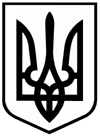 ХОРОЛЬСЬКА МІСЬКА РАДАЛУБЕНСЬКОГО РАЙОНУ ПОЛТАВСЬКОЇ ОБЛАСТІРОЗПОРЯДЖЕННЯ05 жовтня 2021 року	                     м. Хорол                                         №268-рПро проведення конкурсного відбору суб’єктів оціночної діяльності, які будуть здійснювати оцінку об’єктів орендиВідповідно до п. п. 20 ч. 4 ст. 42 Закону України «Про місцеве самоврядування в Україні», ч.4 ст.8 Закону України «Про оренду державного та комунального майна», Закону України «Про оцінку майна, майнових прав та професійну оціночну діяльність в Україні», Положення про конкурсний відбір суб’єктів оціночної діяльності для здійснення незалежної оцінки об’єктів комунального майна Хорольської територіальної громади для цілей оренди», затвердженого рішенням 17 сесії Хорольської міської ради 8 скликання №815 від 31.08.2021, рішення 17 сесії Хорольської міської ради 8 скликання №811 від 31.08.2021 «Про намір передачі в оренду Управлінню соціального захисту населення Лубенської районної державної адміністрації частини приміщення в місті Хорол по вул.Незалежності, 62 без проведення аукціону»:1. Оголосити 12 жовтня 2021 року конкурс на проведення конкурсного відбору суб’єкту оціночної діяльності, який буде здійснювати для цілей оренди оцінку наступного об’єкту: частину нежитлового приміщення, розміщеного в адміністративному будинку за адресою: м.Хорол, вул. Незалежності, 62, загальною площею 124,47 кв.м. 2.Утворити постійно діючу конкурсну комісію для проведення конкурсних відборів  суб’єктів оціночної діяльності, які будуть здійснювати оцінку майна для цілей оренди, у кількості 6 осіб.3. Затвердити персональний склад постійно діючої конкурсної комісії, а саме:Місніченко Валентин Олексійович - заступник міського голови, голова комісії.Єркіна Тетяна Іванівна – головний спеціаліст відділу з питань комунальної власності, житлово-комунального господарства та благоустрою виконавчого комітету Хорольської міської ради, секретар комісії.Члени комісії:Бибик Віталій Віталійович – начальник відділу правового забезпечення та утримання персоналу виконавчого комітету міської ради.Глущенко Юлія Олександрівна – начальник відділу бухгалтерського обліку та звітності Хорольської міської ради.Захарова Тамара Василівна  - начальник відділу економічного розвитку та інвестицій виконавчого комітету Хорольської міської ради.Павленко Лідія Анатоліївна – головний спеціаліст відділу з питань комунальної власності, житлово-комунального господарства та благоустрою виконавчого комітету Хорольської міської ради.	4. Доручити конкурсній комісії розробляти інформаційні повідомлення про оголошення конкурсу з відбору  суб’єктів оціночної діяльності, які будуть здійснювати оцінку майна для цілей оренди, а голові конкурсної комісії - затверджувати зазначені інформаційні повідомлення.5.Доручити начальнику відділу інформаційної діяльності, комунікацій з громадськістю та організаційної роботи Григораш І. О. публікувати інформаційні повідомлення про оголошення конкурсу з відбору суб’єктів оціночної діяльності на офіційному веб-сайті Хорольської міської ради.  6. Контроль за виконанням даного розпорядження покласти на заступника міського голови з питань діяльності виконавчих органів     Місніченка В.О.Міський голова	                                                 Сергій ВОЛОШИН			